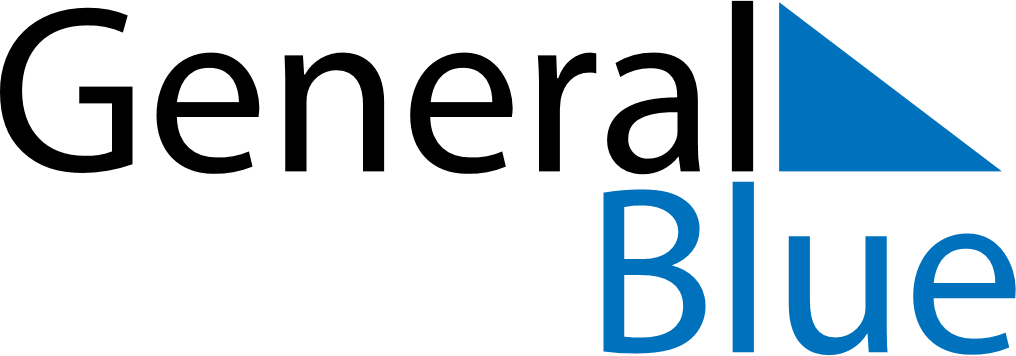 April 2030April 2030April 2030April 2030GuatemalaGuatemalaGuatemalaMondayTuesdayWednesdayThursdayFridaySaturdaySaturdaySunday12345667891011121313141516171819202021Maundy ThursdayGood FridayEaster SaturdayEaster SaturdayEaster Sunday22232425262727282930